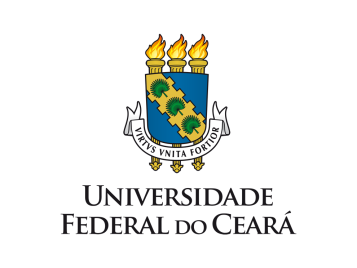 CENTRO DE CIÊNCIAS AGRÁRIASDEPARTAMENTO DE ___________________CRONOGRAMA DE EXECUÇÃO DO PROJETOTítulo do projeto: TÍTULO SEMELHANTE AO PROJETO SUBMETIDOResponsável:Duração (meses):Duplicar o quadro acima em caso de projeto com duração superior a 12 meses.Observação: O certificado de aprovação do projeto junto a Comissão de Ética no Uso de Animais de Produção (CEUAP) do Centro de Ciências Agrárias da Universidade Federal do Ceará indicará a vigência do projeto a partir de sua aprovação pela mesma comissão, sendo de responsabilidade do pesquisador responsável a submissão em tempo hábil para o seu início. ________________________________Nome do pesquisadorCargo ou funçãoAtividadesMês 1Mês 2Mês 3Mês 4Mês 5Mês 6Mês 7Mês 8Mês 9Mês 10Mês 11Mês 12